Консультация для родителей«Детская самостоятельность»(по материалам журнала «Психолог и Я»)Многие молодые родители обращаются с данным вопросом к детским психологам, но, правда, уже ближе к 7 годам, когда ребенку пора идти в школу. Хотя это уже несколько поздновато. О воспитании самостоятельности надо задумываться гораздо раньше. Начиная где-то с кризиса 3 лет, у которого другое название - кризис «я сам». Название говорит само за себя. Именно в этот момент у малыша появляется первое стремление к самостоятельности. И в этот момент самое главное родителям не столько развить самостоятельность, сколько не подавить ее.На становление самостоятельности влияет несколько факторов, таких как характер ребенка, его темперамент, способности и, безусловно, воспитание. К сожалению, взрослые часто требуют от ребенка самостоятельности не по возрасту и выдвигают ему непосильные требования, а это ведет к неизбежному разрушению зачатков самостоятельности. Психологи считают, что если ребенок способен самостоятельно ориентироваться в ситуации, принимать решения и достигать целей в рамках ведущей деятельности, то уровень его самостоятельности соответствует возрасту. А ведущие виды деятельности, согласно возрастной периодизации, следующие:от 1 года до 3 лет - действия с предметами;от 3 до 7 лет - игра;от 7 до 14 лет - учебная деятельность;от 14 до 18 лет - общение со сверстниками.Соответственно,  и требовать большего и невыполнимого от ребенка нельзя!1-й принцип - ЦЕЛЕСООБРАЗНОСТЬ Малыш должен четко представлять себе, для чего он будет делать то или другое дело. Например, всем известно, что малыши не любят убирать игрушки. Для того чтобы научить их делать это самостоятельно, надо объяснить, для чего это делать. Причем объяснение должно быть не только понятным, но и мотивированным, несущим для ребенка что-то приятное. В период дошкольного детства лучше всего в этом помогает игра и игровая мотивация, потому что это ведущий вид деятельности в этом возрасте.2-й принцип – ПОЧУВСТВОВАТЬ НЕГАТИВНЫЕ ПОСЛЕДСТВИЯЕсли ребенок не захотел или забыл что-то сделать, то надо дать ему возможность пожалеть об этом. Например, малыш забыл свою игрушку на детской площадке. Не спешите покупать ему новую и утешать его. Следить за своими игрушками ребенок может самостоятельно уже с 3 лет, а если потерял, то пусть «пострадает» без нее. И когда он будет просить новую, то вы сочувствуйте ему, но не спешите покупать, высказывая свои опасения: вдруг и с новой игрушкой будет такая же неприятность. Этот метод бывает достаточно действенным. Так же, когда в школьном возрасте ведущий вид деятельности - учебная, можно не напоминать ребенку о том, что надо приготовить доклад или еще что-то в этом роде, а дождаться, когда он получит за невыполненное задание замечание или плохую  отметку, и наложить после этого штрафные санкции. Это поможет ребенку быть более внимательным к своим обязанностям, а значит, более самостоятельным.3-й принцип - КОНКРЕТНОСТЬОбъем и содержание обязанностей ребенка должны быть оговорены заранее и конкретно. Умение формулировать цель, предвидеть результат - основополагающие компоненты самостоятельности.4-й принцип – СФОРМИРОВАННОСТЬ НАВЫКОВ Прежде чем что-то требовать от ребенка выполнять самостоятельно, надо его этому научить! Это очевидно и в комментариях не нуждается, но именно об этом родители часто забывают.И последнее о чем надо сказать - это то, что ребенка надо учить настойчивости в достижении цели, поддерживать его во всех его благих начинаниях и хвалить даже за минимальные успехи.Тест  поможет   определить, насколько  вы  позволяете ребенку быть самостоятельным, а   насколько   мешаете ему.Насколько вы позволяете быть самостоятельным своему малышу?1. Вы с трехлетним карапузом играете на детской площадке. К вашему малышу подходит ровесник и зовет его пойти поиграть в песочнице, которая расположена достаточно далеко. Как вы отреагируете?а) скажете ребенку, что общаться с другими детьми и находить новых друзей - это хорошо, и он непременно должен пойти;6) запретите ему далеко отходить от вас;в) дадите возможность малышу самостоятельно сделать выбор.2. Трехлетний малыш увидел, как вы шьете, и ему тоже захотелось научиться. Что вы сделаете?а) не разрешите ему попробовать, ведь это довольно опасно;б) дадите крохе попробовать сделать хотя бы один стежок;в) в ближайшие дни купите иголку и ножницы с тупыми кончиками и будете его учить.3. Двухлетний ребенок хочет сам ходить в туалет. Ваши действия:а) поддержите его решение;б) согласитесь, но предложите немного помочь вначале;в) скажете, что он еще маленький и пока будет пользоваться горшком.4. Малыш вернулся с прогулки и показывает грязные руки. Ваша реакция:а) помоете и вытрете ему руки;б) включите воду и объясните, как это сделать самостоятельно;в) просто отведете его в ванную и предоставите полную свободу действий.5. Вы с трехлетним ребенком переходите дорогу с интенсивным движением. Как вы поступите?а) возьмете его на руки, несмотря на то, что он уже достаточно большой;б) разрешите ему перейти улицу, даже не держа его за руку;в) возьмете его за руку и вместе перейдете дорогу.Подсчитайте количество баллов:5-9 баллов.Вы предоставляете малышу много свободы, при этом недостаточно его контролируете, полагая, что ничего страшного не случится. Конечно, вам хочется быстрее научить кроху самостоятельности, но постарайтесь немного больше контролировать его. Ведь он еще совсем маленький, и некоторые задачи ему решить достаточно сложно. А частые неудачи могут привести к тому, что ребенок разочаруется в своих силах.10-12 баллов.Вы прекрасно понимаете, что для того, чтобы воспитать малыша независимым человеком, ему нужна самостоятельность. Вы всегда оцениваете возможности крохи, перед тем как дать ему задание. Старайтесь разрешать многое, но в разумных пределах. И ваш ребенок вырастет уверенным в себе человеком.13-15 баллов.Вы слишком заботливая мама. Приходите крохе на помощь в любой ситуации и не учитываете, что он - самостоятельная личность. Конечно, вы боитесь, что с малышом что-то случится, но этот страх ограничивает любую инициативу. Дайте ребенку немного свободы, и он докажет, что многие действия способен выполнить сам.Успехов в воспитании ваших детей!Подготовила старший воспитатель Пилипец  Ирина Анатольевнавопрос12345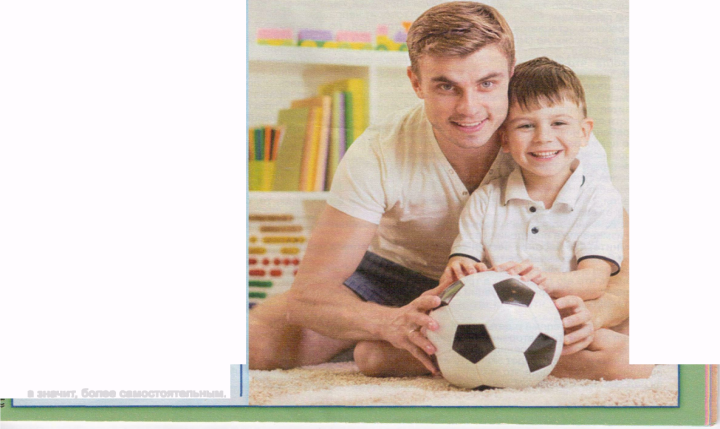 а13133б31221в22312